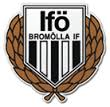 Infomöte P-072016-03-12AgendaSeriespelCuperReglerTräningsinnehållMålvaktsträningBullerby Cup 2017Kiosken